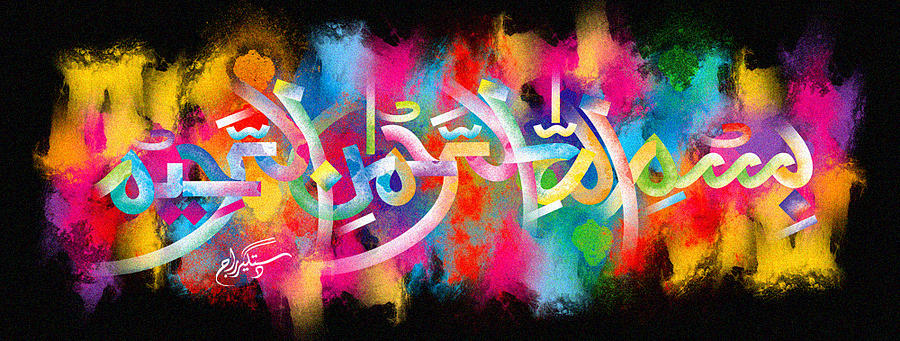 The Miracle Satsuma of 5th November 2015 – Vol 1The Exclusive Islamic Miracle Photographs of Dr Umar Elahi AzamSunday 8th November 2015Manchester, UKIntroductionThere were at least markings of the Name of Allah    all over this Satsuma and also at least 2 markings of the name of Muhammad ; more could have been found with greater expenditure of time and effort. 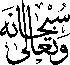 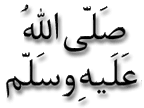 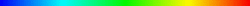 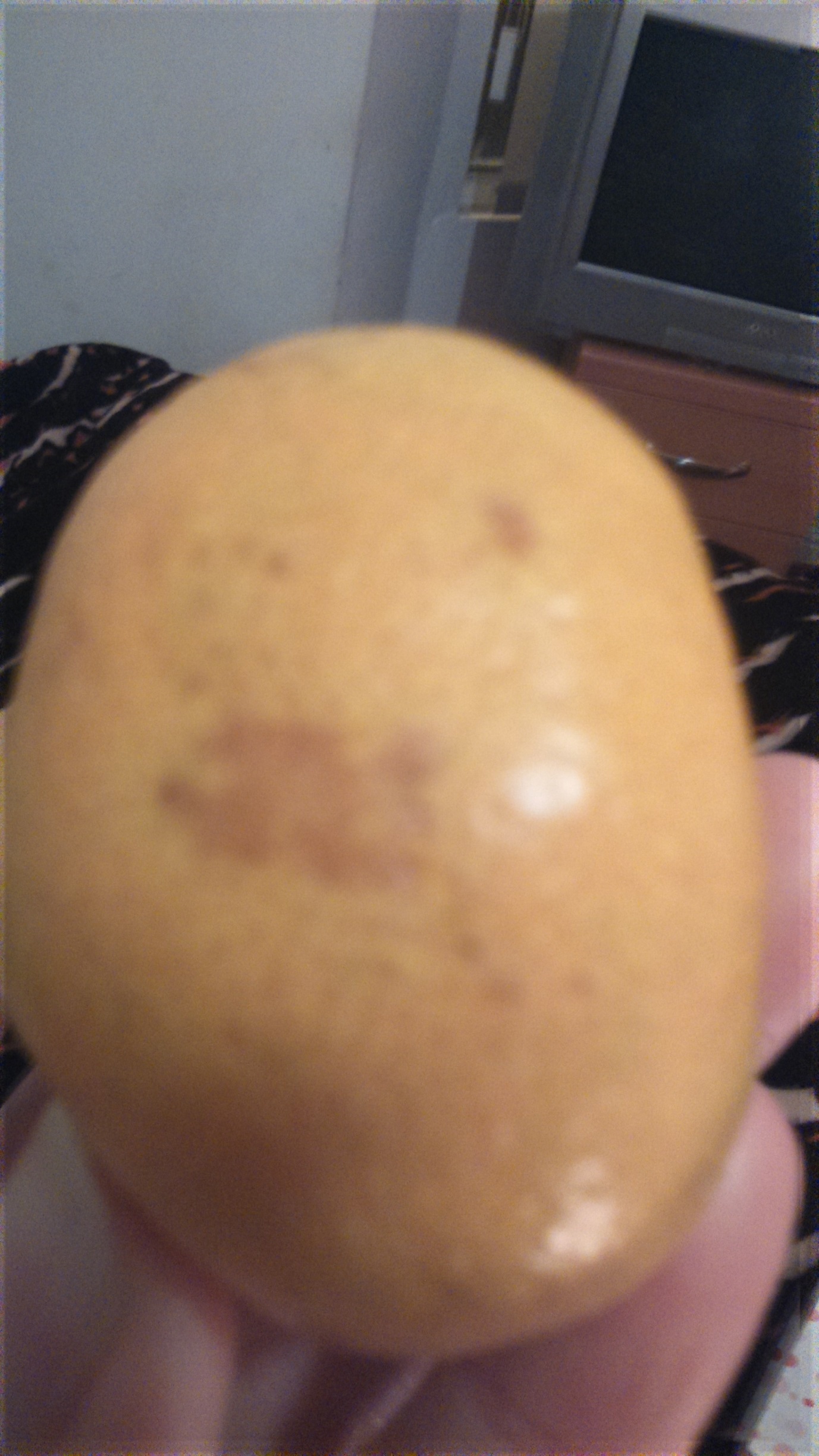 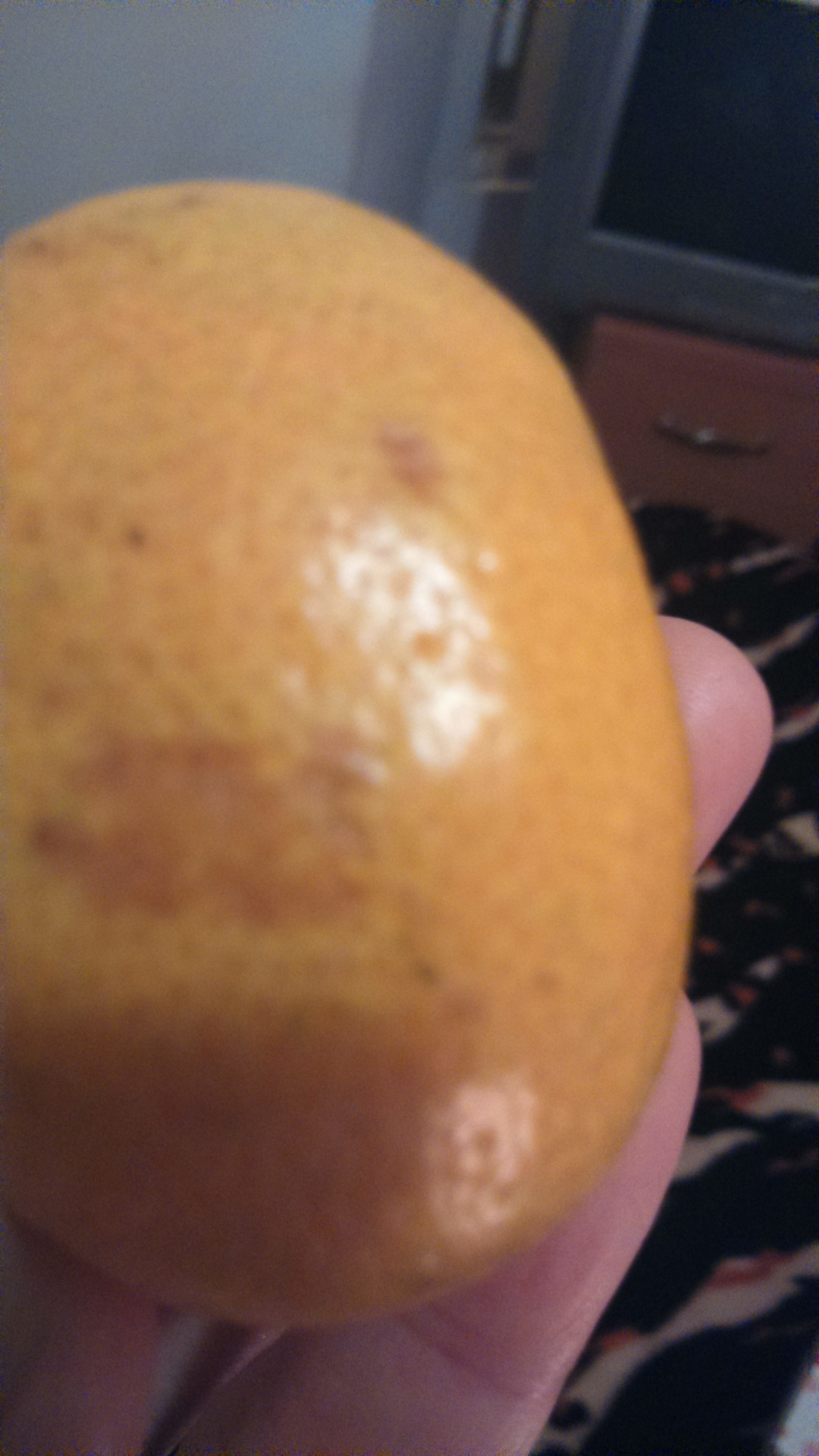 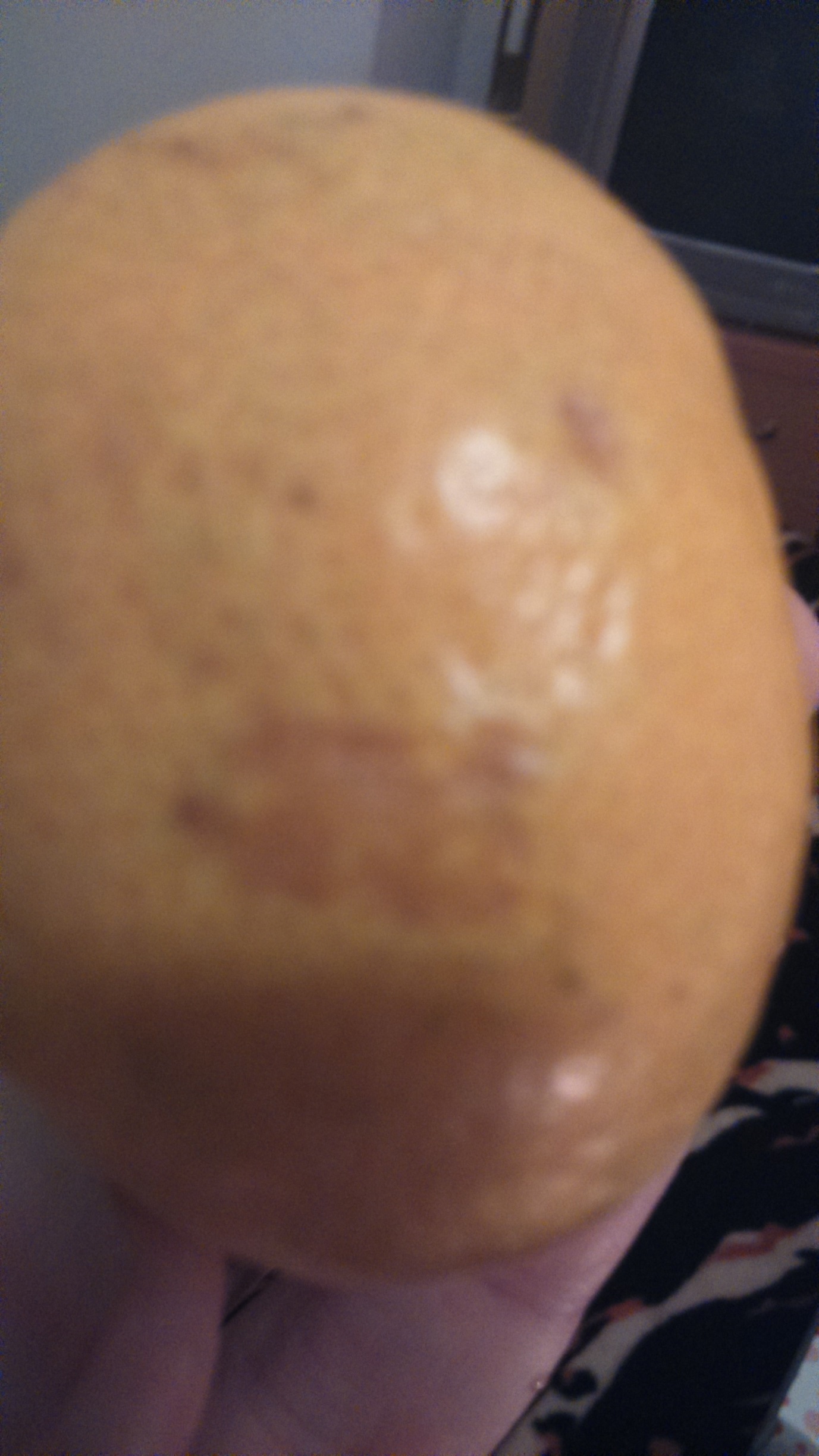 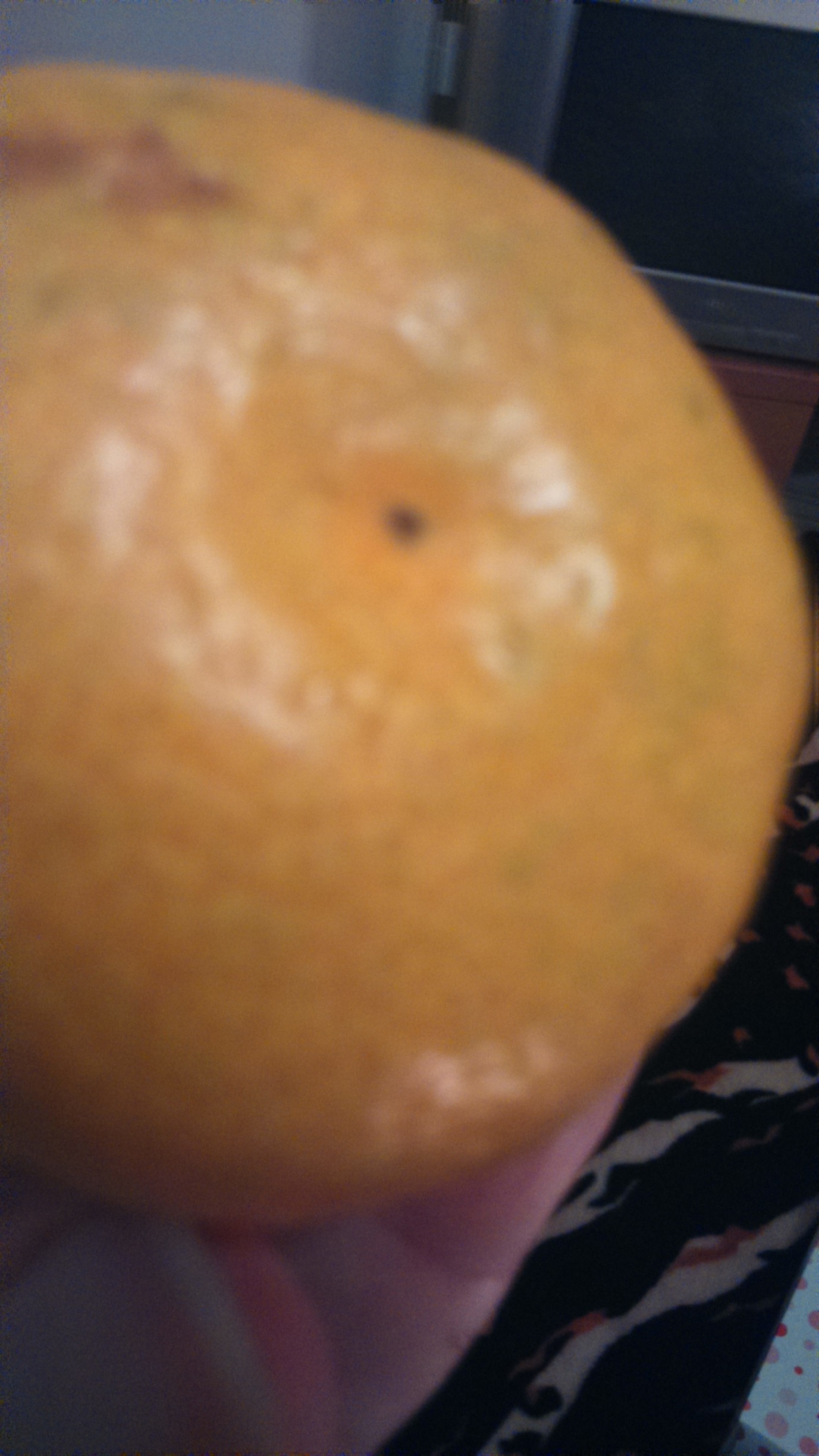 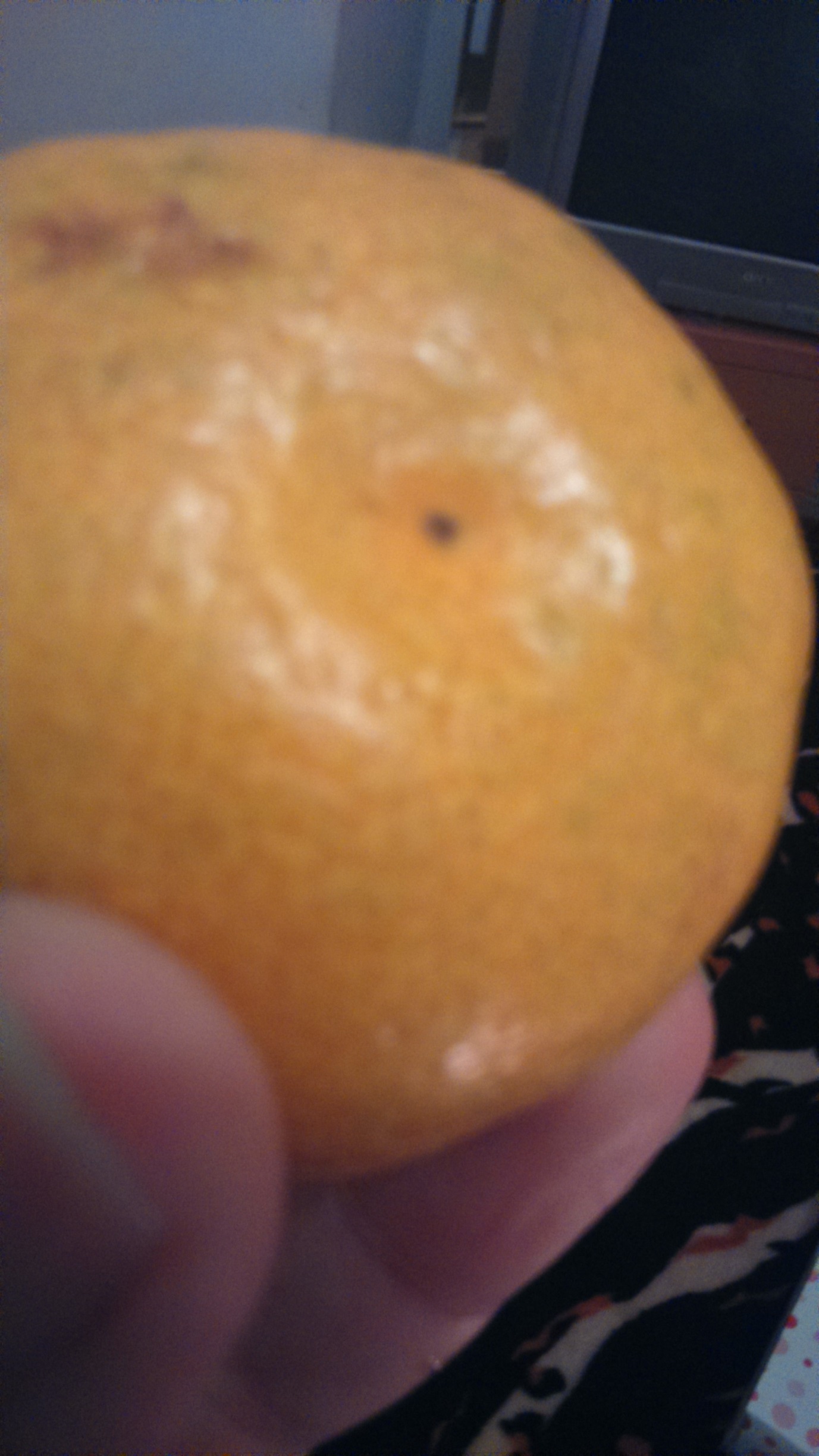 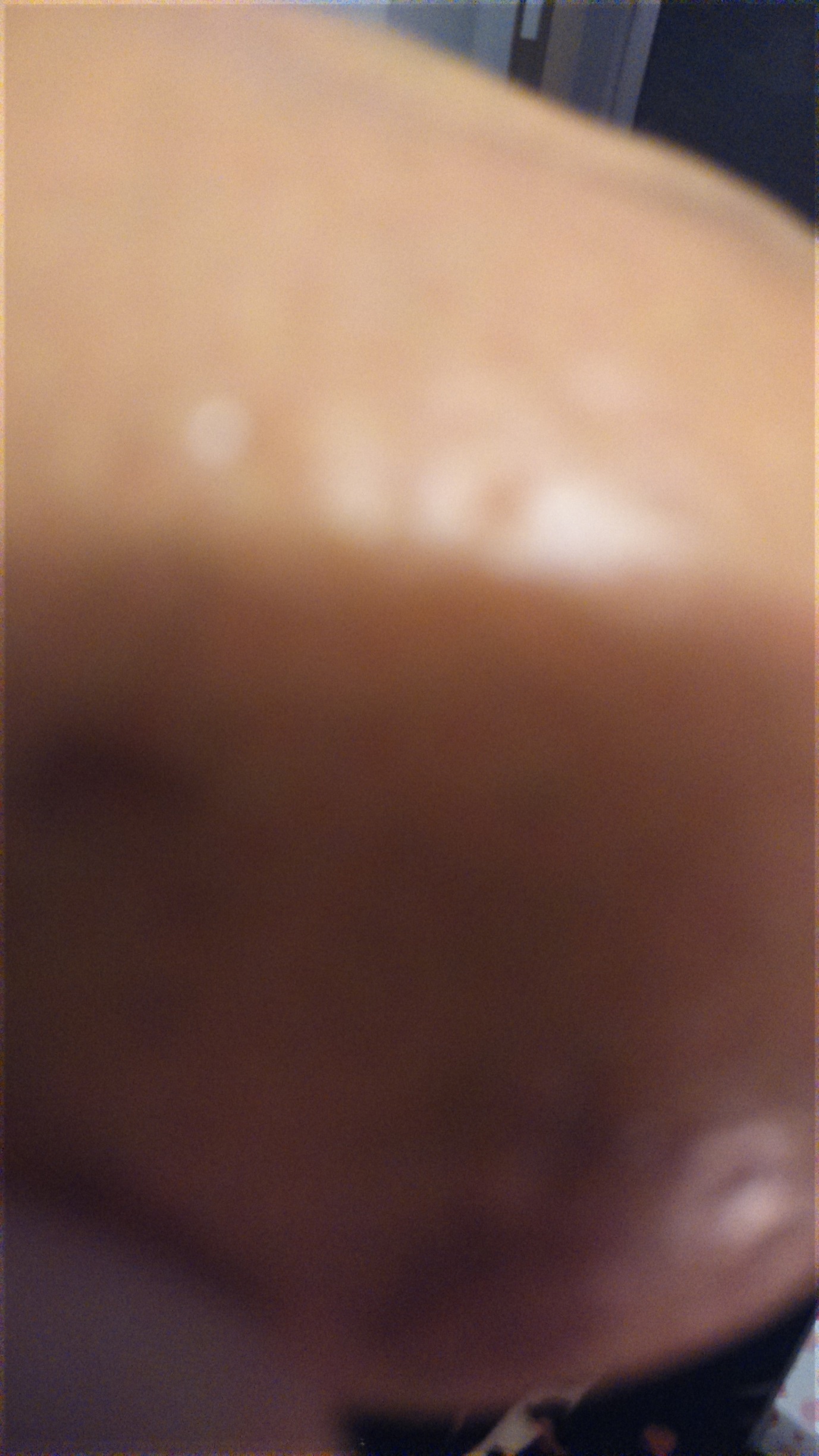 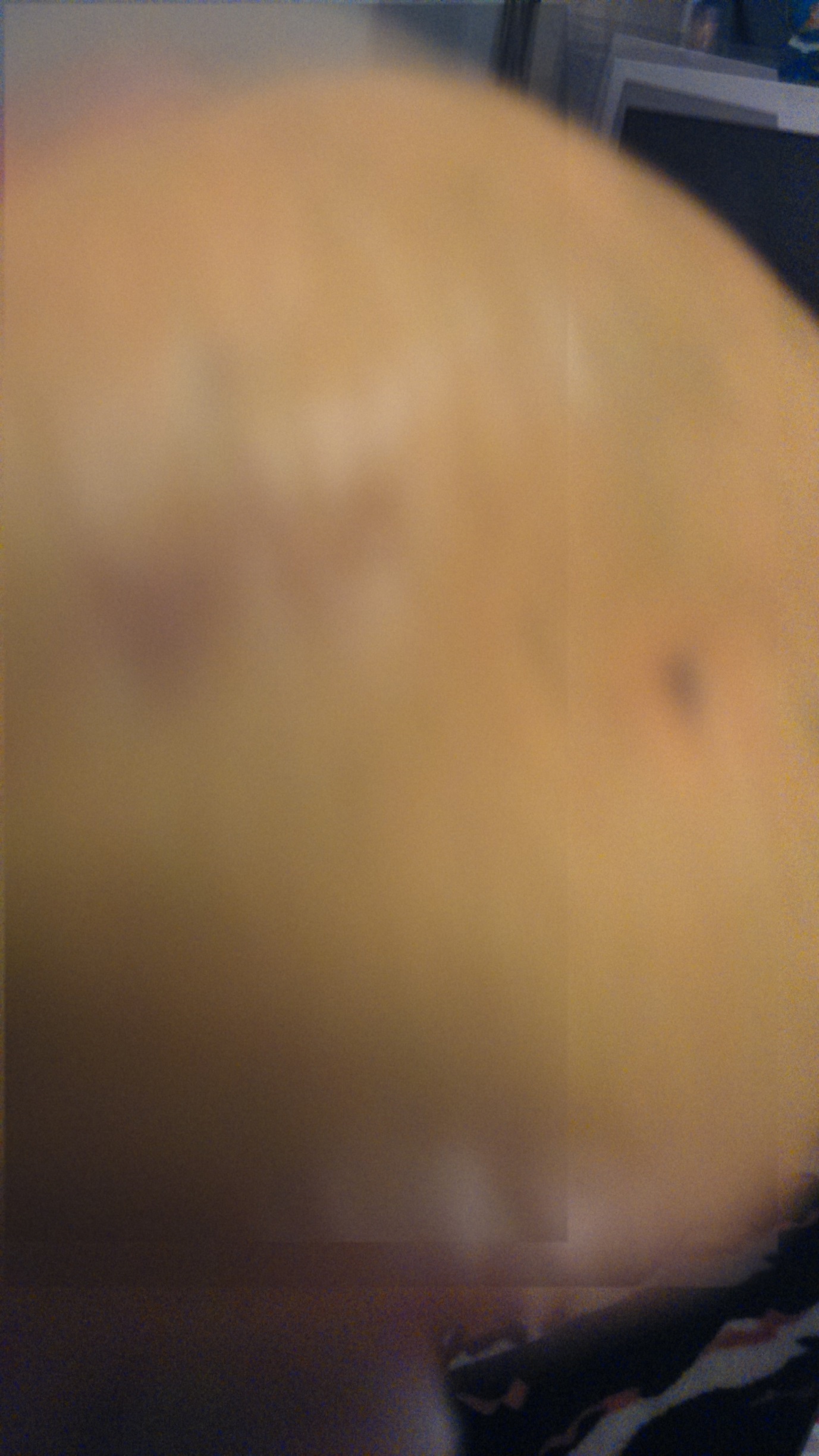 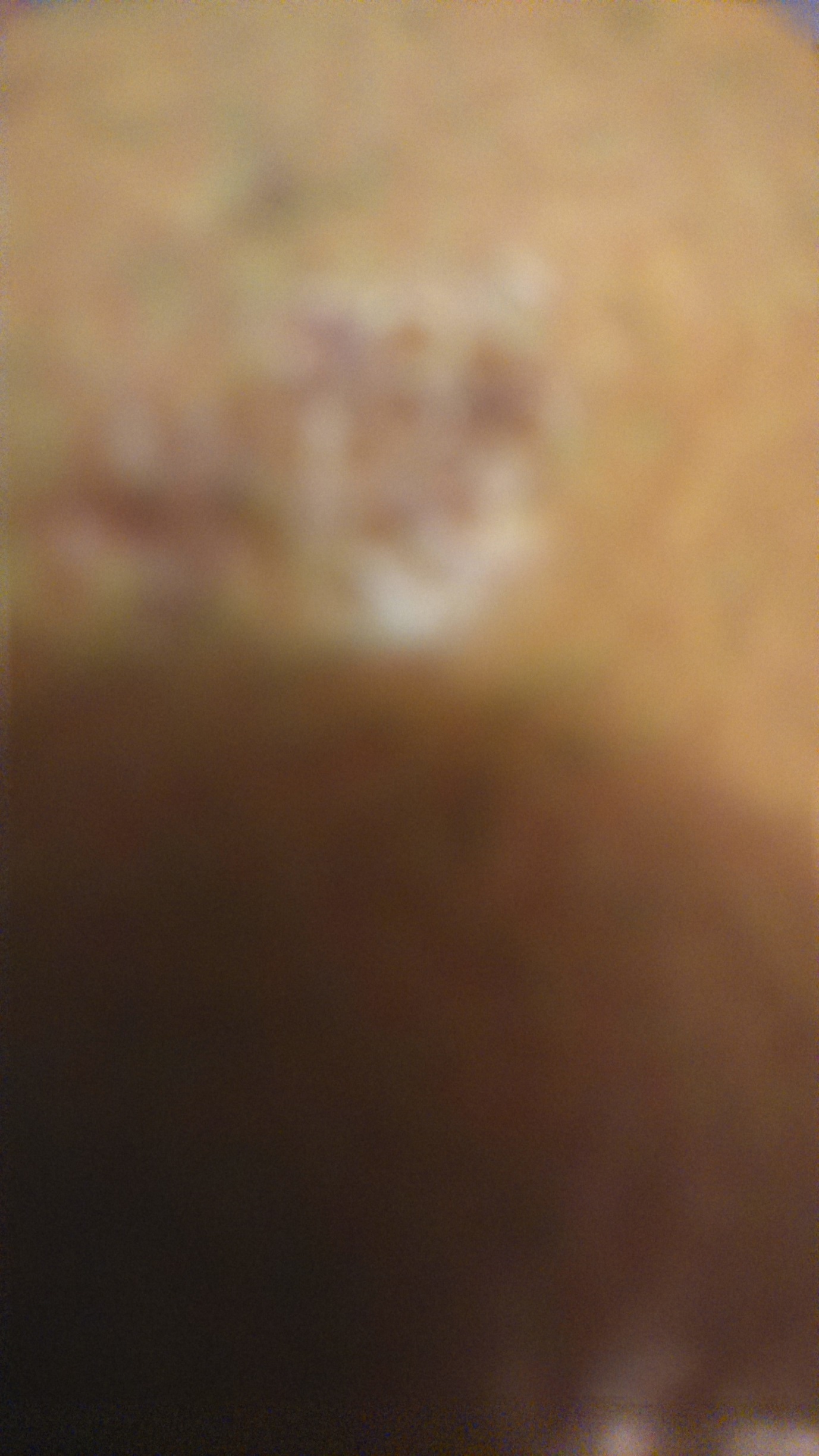 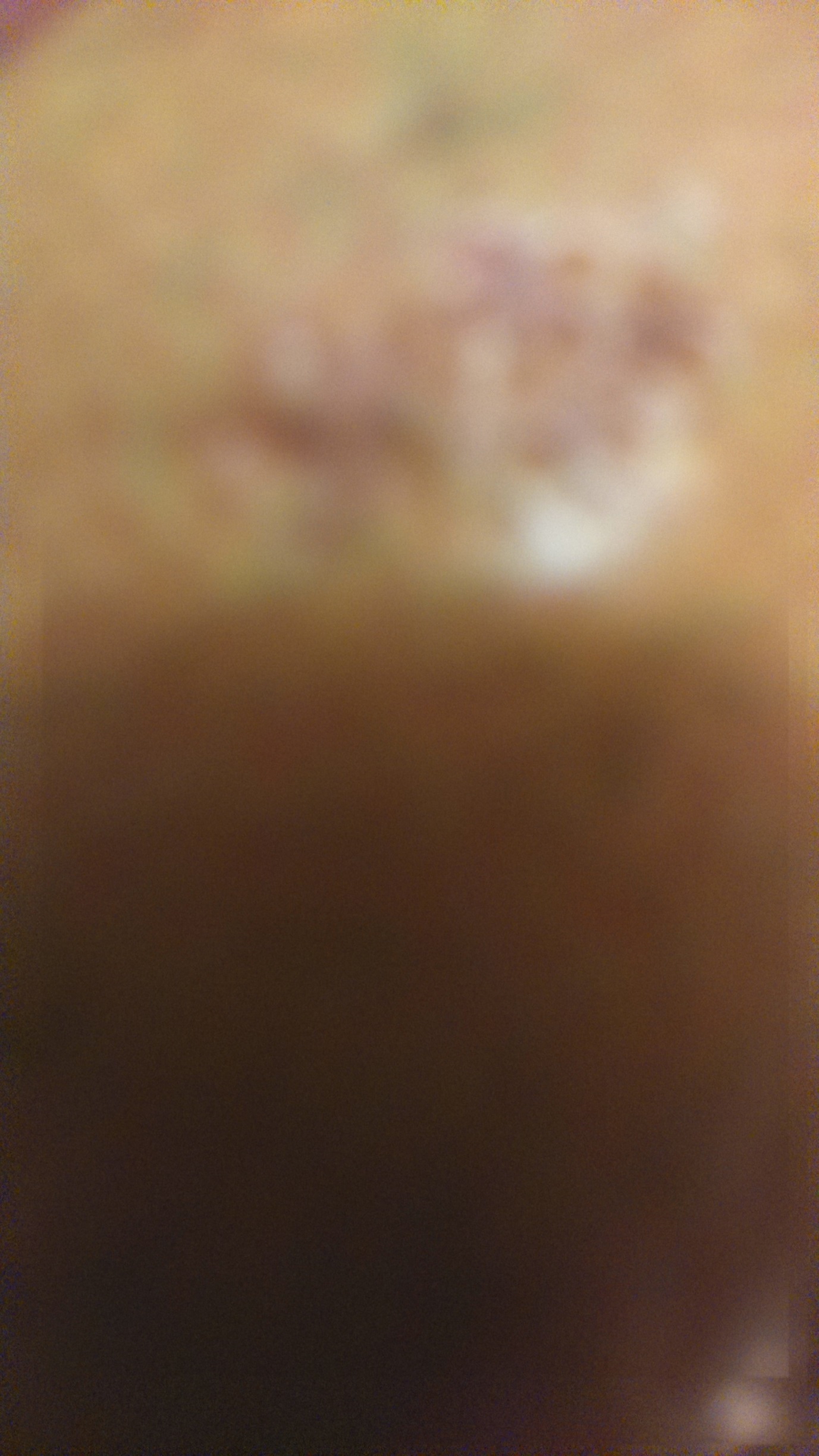 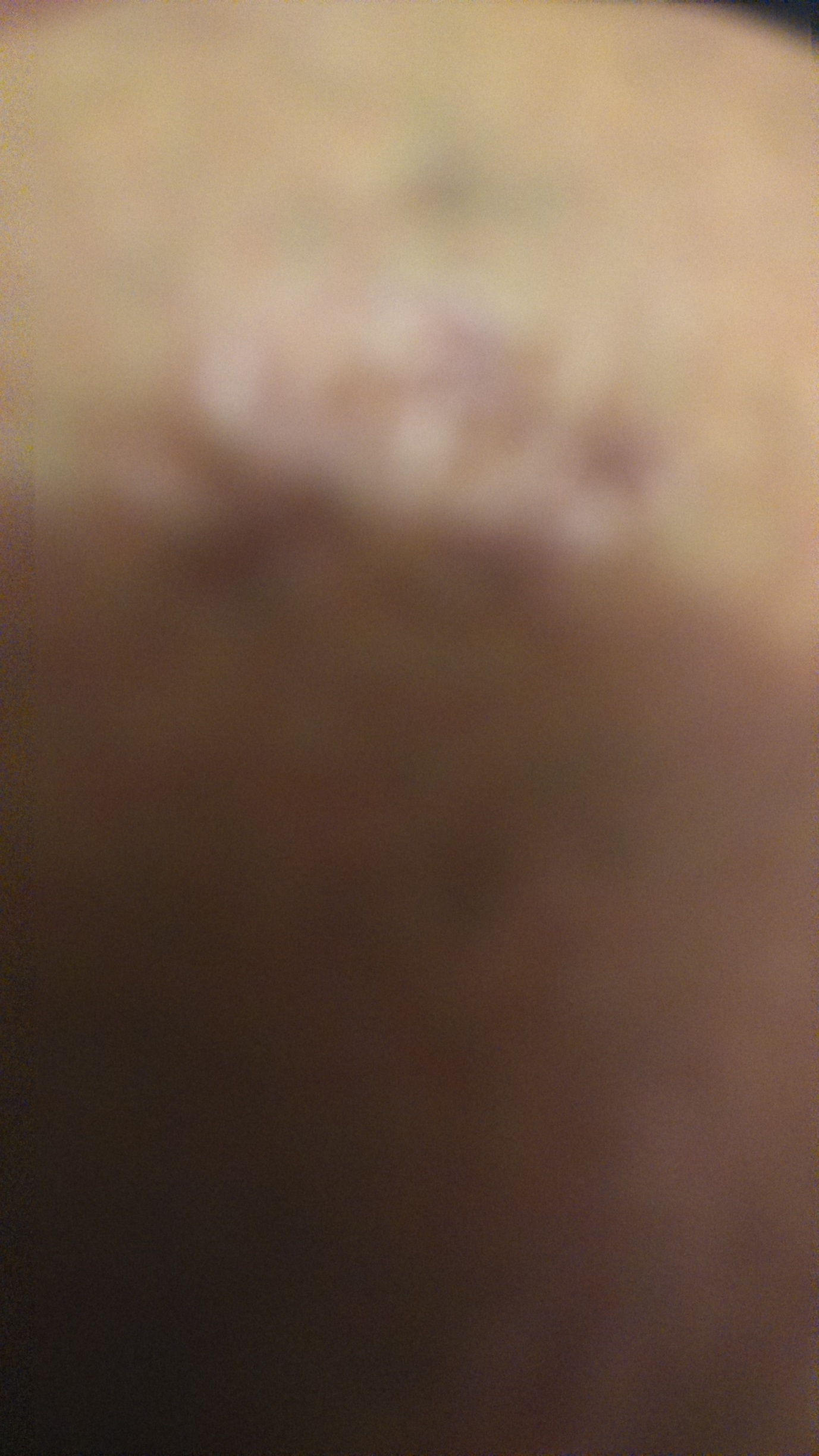 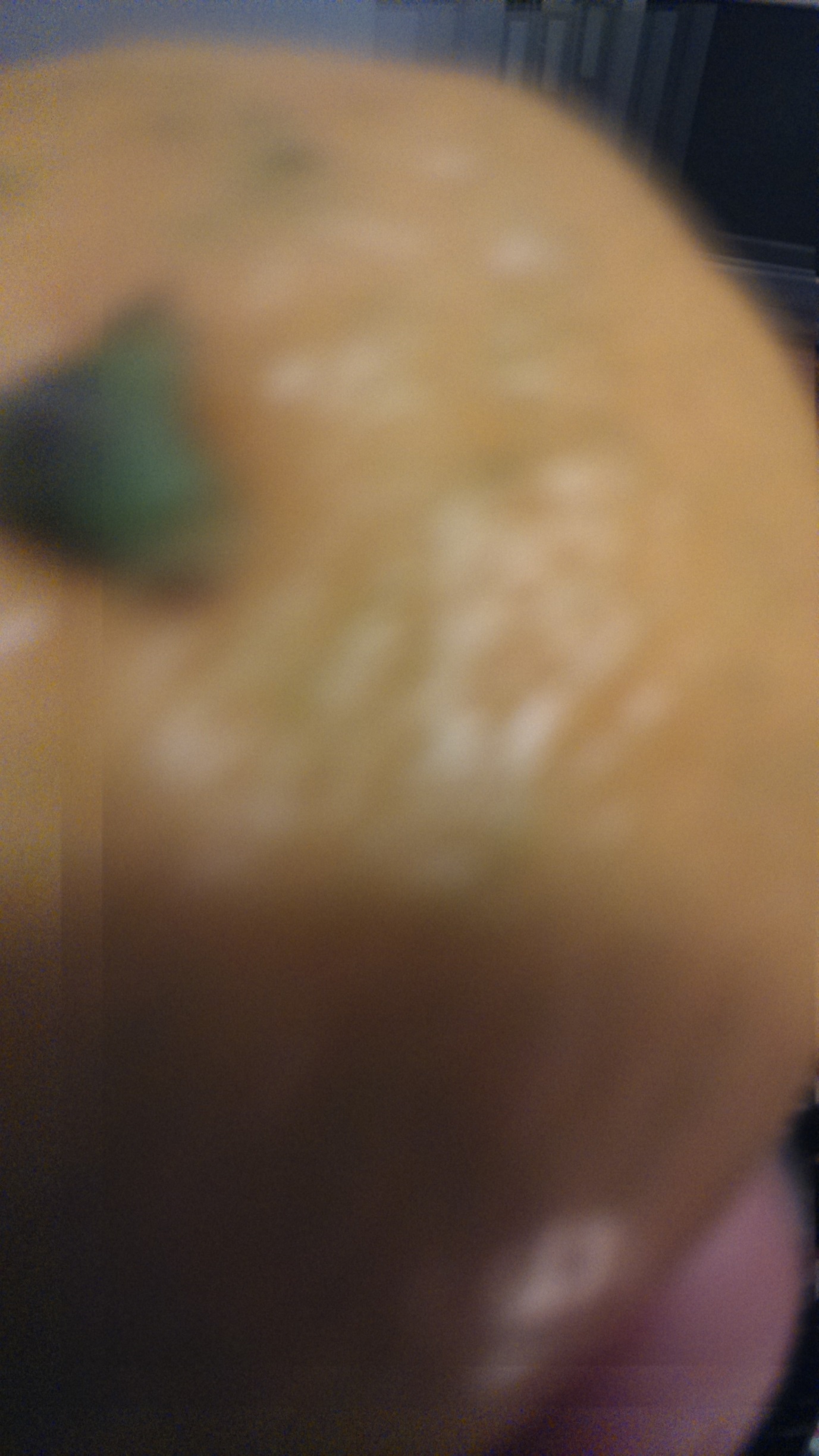 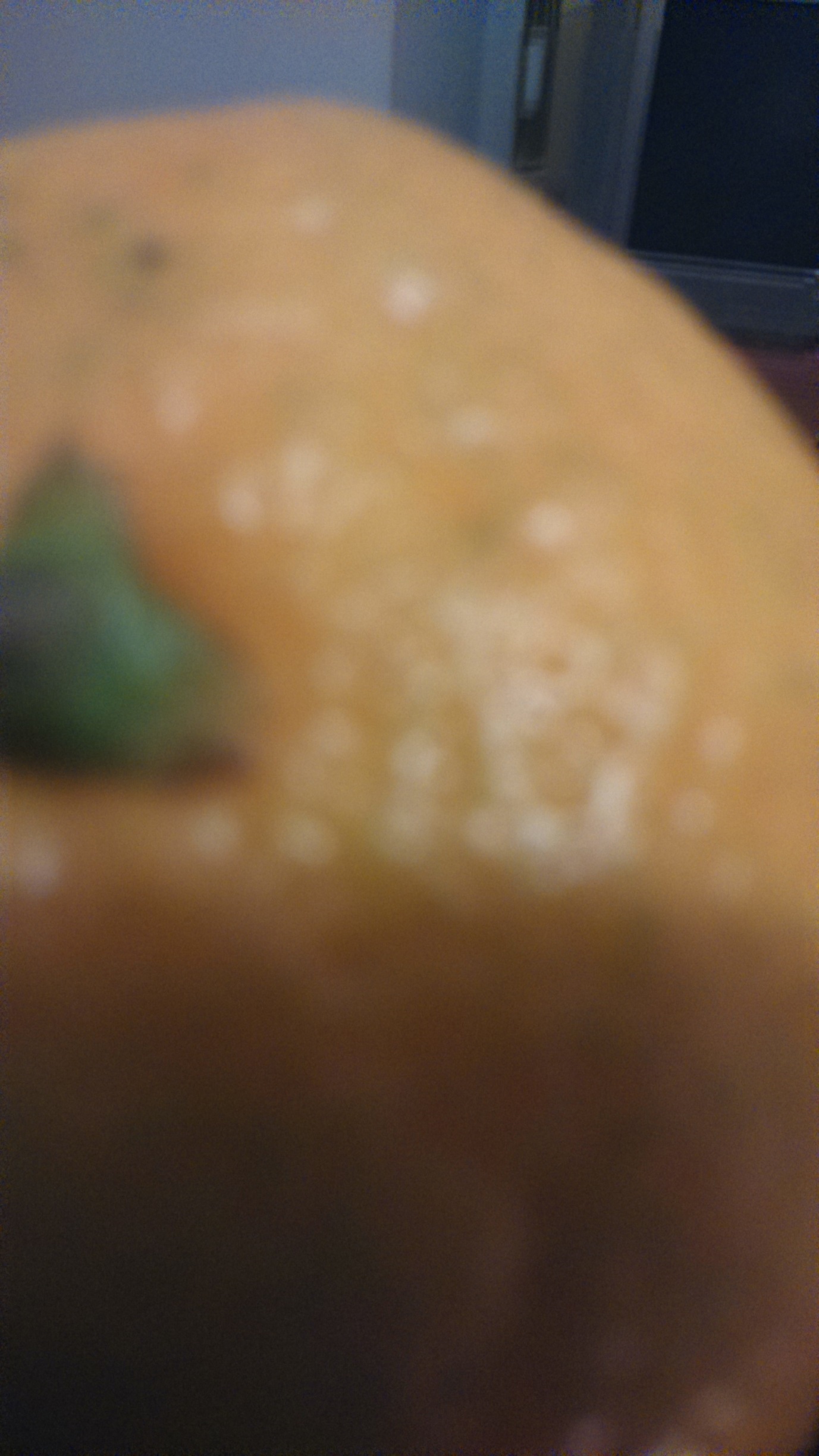 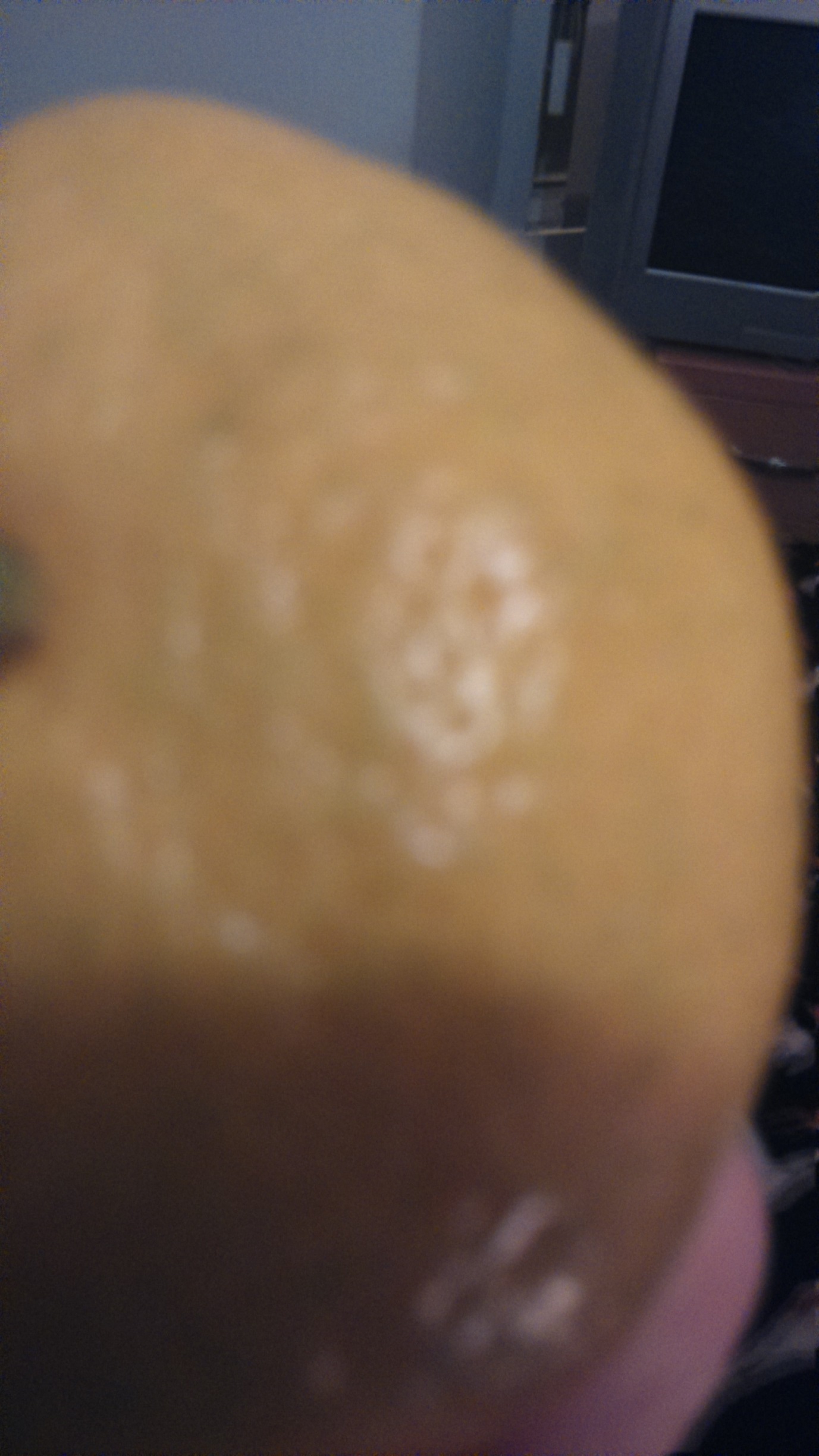 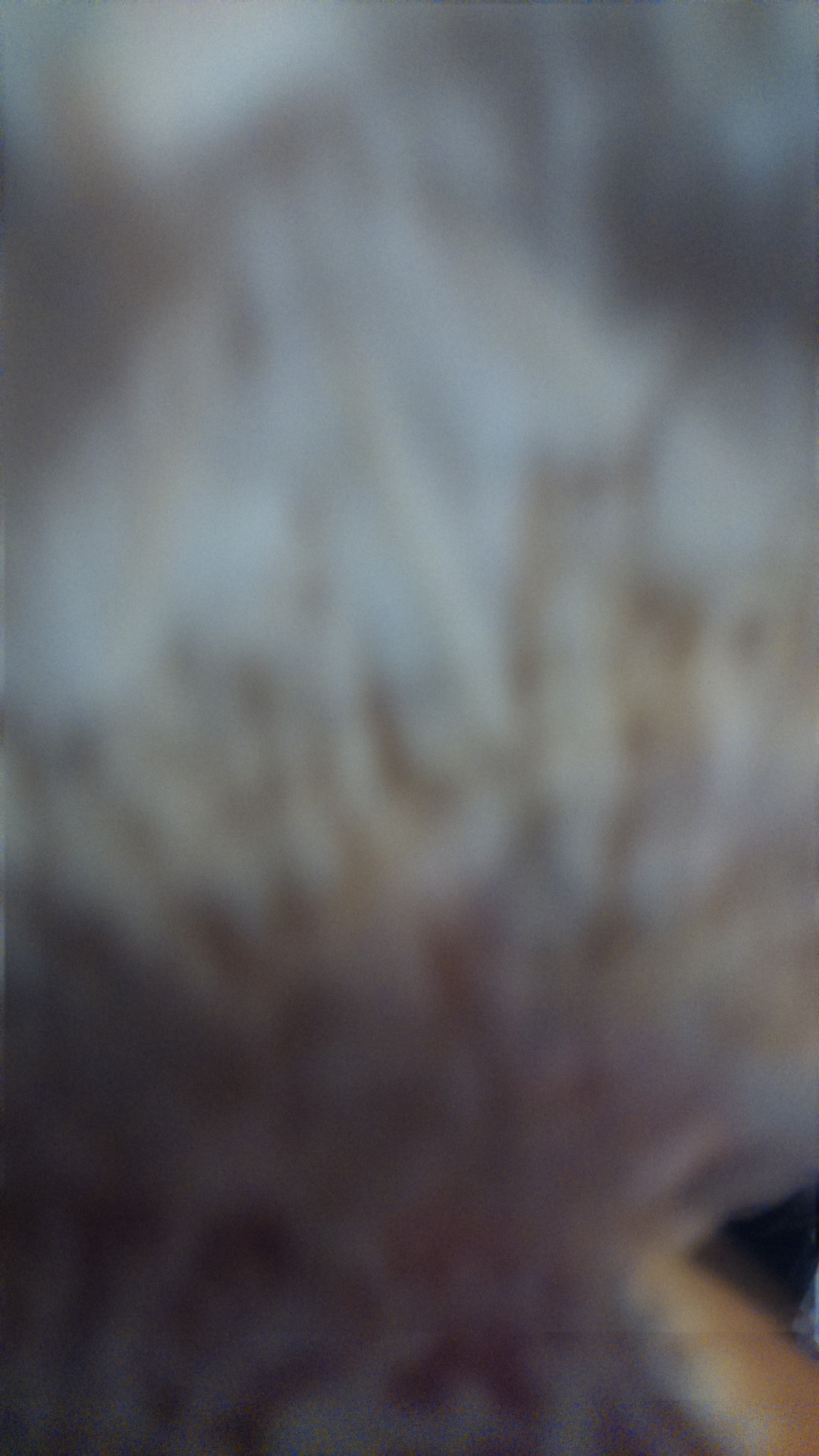 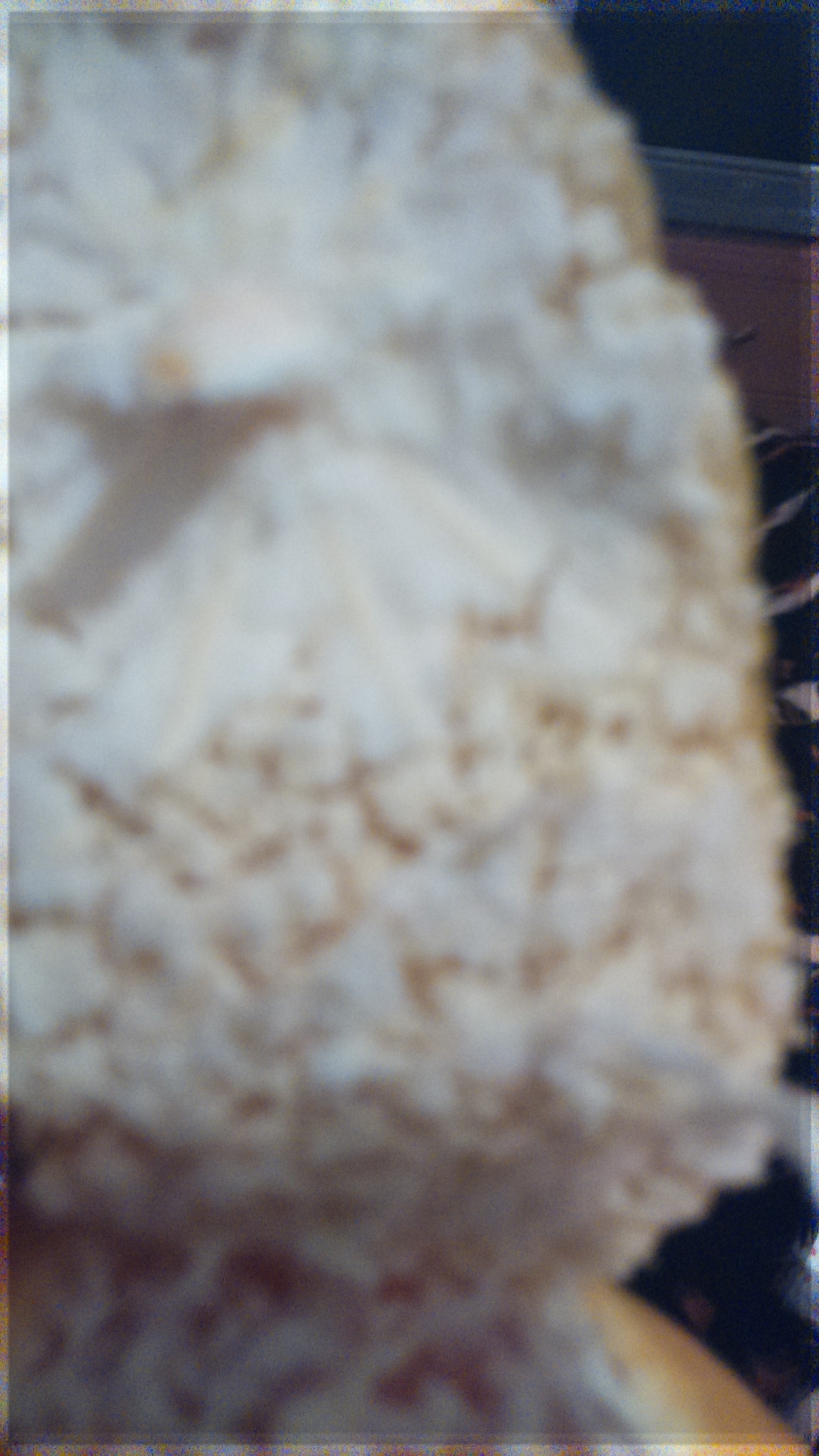 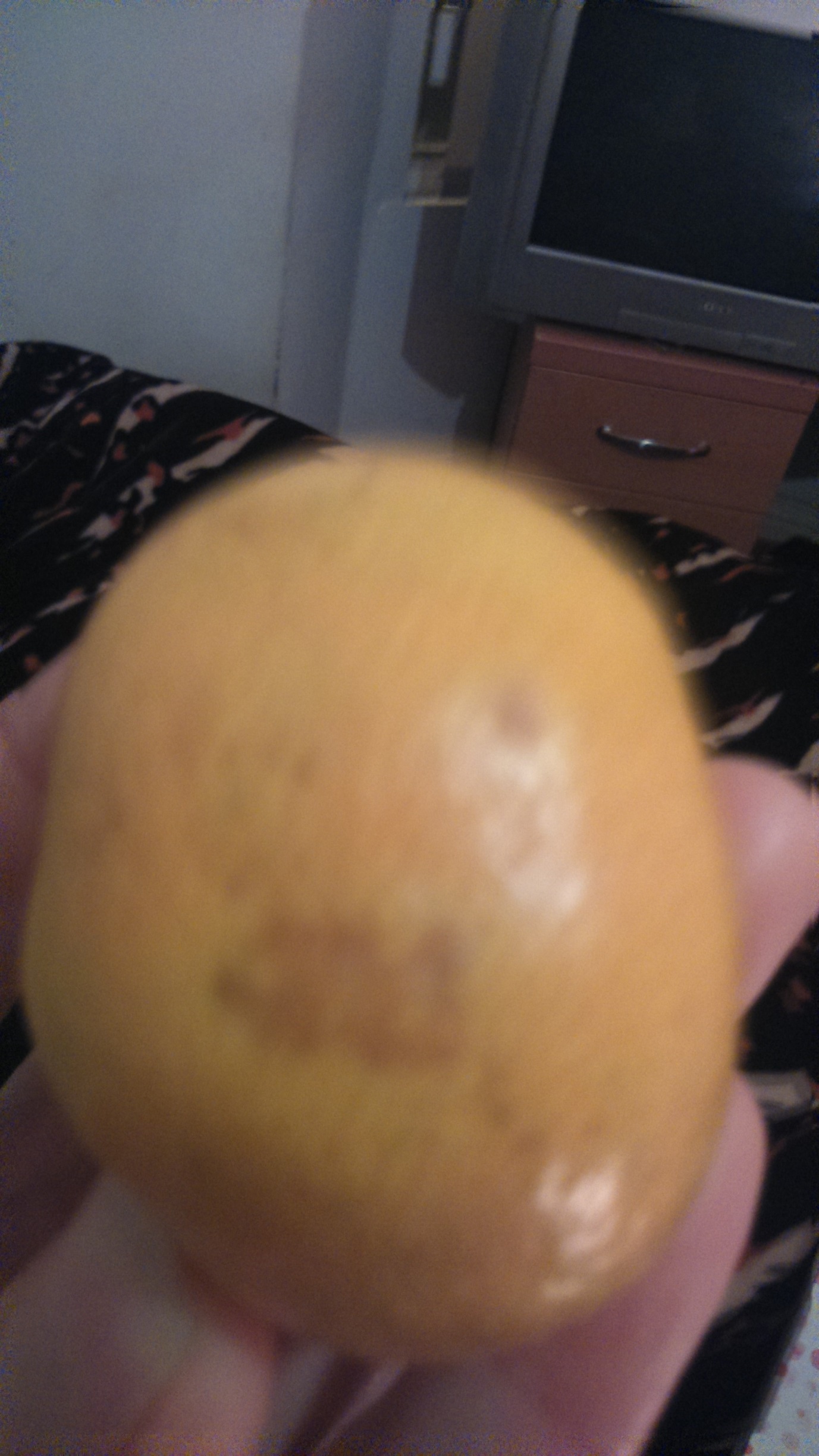 